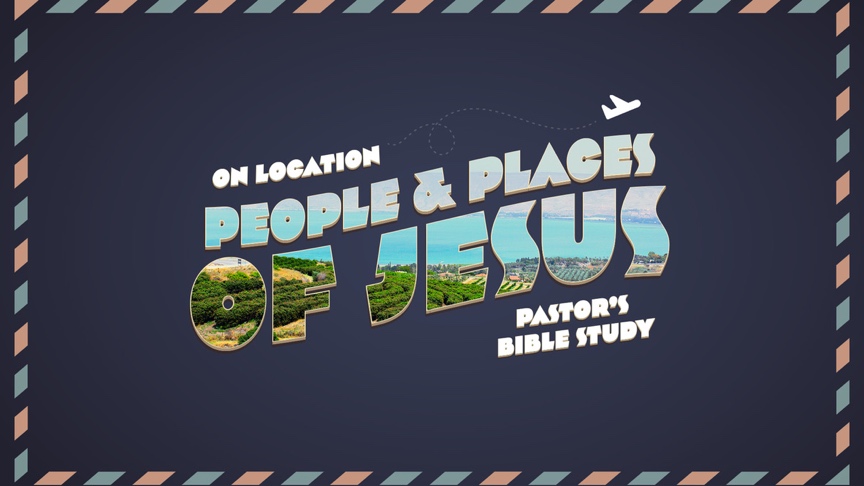 Episode 7On the Sea of Galilee	Luke 8-9:50Mar 1/2PRELUDE: Jesus, the Fishermen and the Net (Luke 5:1–11, Matthew 13:47-50) THE SEA OF GALILEEThe Sea of Galilee is 13 miles long, 8 miles wide at its northern end, 100–150 feet deep, 33 miles in circumference, and almost 700 feet below sea level. In the Bible it is called the Sea of Chinneroth/Kinnereth (Num. 34:11; Deut. 3:17; Josh. 13:27; 19:35), the Lake of Gennesaret (Luke 5:1), the Sea of Tiberias (John 21:1), and the Sea of Galilee (Matt. 4:18; 15:29; Mark 1:16; 7:31; John 6:1). Luke 5:4–11; John 21:6–8—The Sea of Galilee yielded two large catches of fish in response to the command of Christ.Matthew 8:1–4—Jesus healed a leper near the Sea of Galilee as He came down from a mountain on His way to Capernaum.Matthew 8:23–27; Mark 4:35–41; Luke 8:22–25—Jesus stilled the storm on the Sea of Galilee.Matthew 8:28–34; Mark 5:1–21; Luke 8:26–39—Demons, cast out of the demoniac by Christ, entered two thousand swine, which plunged into the Sea of Galilee from a steep bank on the eastern shore.Matthew 14:22–33; Mark 6:45–52; John 6:16–21—Jesus walked on the water to the disciples who were struggling in their boat.John 21—Jesus met the disciples on the shore of the Sea of Galilee after His resurrection.”LUKE 8Women accompanying Jesus (8:1–3)Jesus teaches in parables (8:4–21)The parable of the sower, seed, and soil (8:4–15)Information in this parable (8:4–8): A farmer sows seed on four kinds of soil, producing four different results.Roadside soil (8:4–5): This seed is devoured by the birds.Shallow, rocky soil (8:6): This seed springs up, but soon withers for lack of moisture.Thorn-infested soil (8:7): This seed is quickly choked by the thorns.Fertile soil (8:8): This seed produces one hundred times as much as had been planted.Interpretation of this parable (8:11–15)Roadside soil (8:11–12): This represents those who hear but do not heed, thus allowing Satan to steal it from them.Shallow, rocky soil (8:13): This represents those who have no depth, causing them to fall away in the hour of testing.Thorn-infested soil (8:14): This represents those who allow life’s worries, riches, and pleasures to choke the seed.Fertile soil (8:15): This represents those who both hear and heed, thus producing an abundant crop.The intention behind this parable (8:9–10)The parable of the lamp stand (8:16–18)Its light reveals all things in the house (8:16).Someday God’s light will reveal all things in our heart (8:17–18).The Family of Jesus (8:1–3, 19–21)His Family of Origin (8:19–20): This is a reference to Jesus’ mother and brothers.His Family of Faith (8:1–3, 21): This is a reference to all who hear and obey God’s Word.God is broadening his familyJesus, Lord of nature, demons, disease, and death (8:22–56)The Calming of the Storm (8:22–25)A severe squall threatens to sink the disciples’ boat on the Sea of Galilee. (8:22–23) In desperation they cry out for Jesus to save them. (8:24a)Jesus orders the winds and water to subside. (8:24b–25) Jesus Rebukes the Disciples (8:24b–25a): “Where is your faith?”Their response (8:25b): “Who is this man?”Jesus frees a demon-possessed man (8:26–39). The Gadarene demoniac, controlled by demons (8:26–28, 29b–33)What they did to the demoniac (8:27, 29b)He is living naked among the tombs (8:27).He is violent and cannot be chained (8:29b).The Demons and the Messiah (8:28, 30–33)Their recognition (8:28): The demons recognize Jesus as God’s Son!The demons panic (8:30–31): They beg him not to send them into the Bottomless Pit.The demons beg Jesus to send them into a nearby herd of pigs. Jesus does, resulting in the death of the pigs by drowning! (8:32–33)The restored man sits at Jesus’ feet, dressed and in his right mind! (8:34–37)Jesus commissions him on his way to “tell … all the wonderful things God has done for you.” (8:38–39)Jesus raises a dead girl (8:40–42, 49–56).Jairus’ request to Jesus (8:40–42): Jairus begs the Savior to come and heal his dying daughter.Interlude—Jesus restores a sick woman (8:43–48).Her condition (8:43): She has been slowly bleeding for twelve years.Her determination (8:44a): Fighting the crowd, she touches the edge of Jesus’ cloak.She is healed and sent on her way by the Savior. (8:44b–48) Jairus learns that his daughter has died, but Jesus promises that she will be all right. (8:49–50): The crowd laughs at him for saying the girl will be healed. (8:52–53)Jesus raises the girl from the dead (8:54–56).LUKE 9Jesus, the source of authority (9:1–9)The men he empowers (9:1–6) - The twelve apostles.The instructions (9:1–6)Heal all diseases, and cast out demons (9:1b).Preach God’s Kingdom (9:2).Travel fast and light (9:3–6): Don’t take a walking stick, a bag, food, or money.The misunderstanding he encounters (9:7–9): At first Herod Antipas thinks Jesus is a reincarnation of John the Baptist!Loaves and Fishes: Jesus feeds the 5000 (9:10–17)Jesus, the Son of God (9:18–27)Jesus asks the disciples who people say that he is. (9:18)They reply that some think he is John the Baptist, Elijah, etc. (9:19) Peter says, however, that the disciples know that “He is the Christ, the son of the living God.” (9:20)The Messianic Secret:  He then warns them not to tell anyone of this. (9:21)His First Passion Prediction The rejection and resurrection (9:22–23): Jesus predicts Calvary and the empty tomb!He speaks of the cost of true discipleship. (9:24–26)He predicts his second coming. (9:27) The Transfiguration (9:28–36)Jesus takes Peter, James, and John with him to the top of a mountain. (9:28)The splendor of the Messiah (9:29): His face shines, and his clothes become dazzling white and blaze with light.The appearance of Israel’s heroes (9:30–32): Moses and Elijah now appear, also in glorious splendor.Peter the spokesman suggests they build three shelters—one for Jesus, one for Moses, and one for Elijah. (9:33) From a cloud (shekinah), they hear the Father’s voice, saying, “This is my Son, my Chosen One. Listen to him.” (9:34–36)Jesus and a desperate father (9:37–42)The victims (9:37–40)Heartbroken father (9:37–38): He begs Jesus to help his son.Helpless son (9:39): He is possessed by a vicious demon.Hopeless disciples (9:40): They cannot drive the demon out.The victor (9:41–42): Jesus rebukes the demon and heals the boy.Jesus and the twelve disciples (9:43–50)Jesus predicts his betrayal by Judas. (9:43–45)Spiritual greatness (9:46–48)The Child (9:46–47): He stands a little child before him.Application (9:48): He says the one who welcomes a child on his behalf welcomes both the Father and Son and is therefore the greatest among men!On Sectarianism (9:49–50).John says that the disciples tried to keep a man who wasn’t in their group from casting out demons. (9:49). Jesus to John (9:50): “Don’t stop him! Anyone who is not against you is for you.”